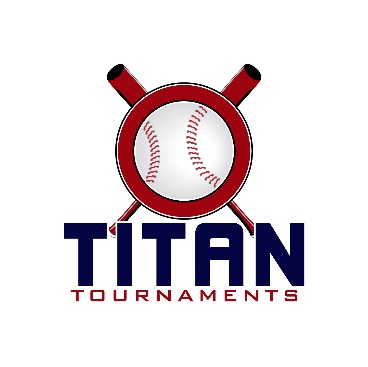 Thanks for playing ball with Titan!Roster and Waiver Forms must be submitted to the onsite director upon arrival and birth certificates must be available on site in each head coach’s folder.Victor Lord Park – 175 2nd St, Winder, GA – Director David 601-573-3669*All teams play here Saturday – Titan Return To Play Guidelines To Be Observed By All**11U and 12U play here Sunday as well*West Jackson Park – 374 Cabin Drive, Hoschton, GA – Director Kevin *9U and 10U play here Sunday – Titan & JCPRD Guidelines To Be Observed By All*Entry Fee: $405Sanction Fee: $35 if unpaid in 2021Admission: $7 Per Spectator Per DayCoaches: 3 Passes Per TeamPlease check out the how much does my team owe document.Format: 3 Seeding Games & Single Elimination Bracket PlayPlease refer to pages 14-15 of our rule book for seeding procedures.
The on deck circle is on your dugout side. If you are uncomfortable with your player being that close to the batter, you may have them warm up further down the dugout, but they must remain on your dugout side.
Headfirst slides are allowed, faking a bunt and pulling back to swing is not allowed.
Runners must make an attempt to avoid contact, but do not have to slide.
Warm Up Pitches – 5 pitches between innings or 1 minute, whichever comes first.
Coaches – one defensive coach is allowed to sit on a bucket or stand directly outside of the dugout for the purpose of calling pitches. Two offensive coaches are allowed, one at third base, one at first base.
Offensive: One offensive timeout is allowed per inning.
Defensive: Three defensive timeouts are allowed during a seven inning game. On the fourth and each additional defensive timeout, the pitcher must be removed from the pitching position for the duration of the game. In the event of extra innings, one defensive timeout per inning is allowed.
An ejection will result in removal from the current game, and an additional one game suspension. Flagrant violations are subject to further suspension at the discretion of the onsite director*Please be prepared to play at least 15 minutes prior to your scheduled start times*12U Games – Winder, GA
90 minutes finish the inning*Please be prepared to play at least 15 minutes prior to your scheduled start times*Saturday – Victor Lord ParkSunday – Victor Lord Park*Please be prepared to play at least 15 minutes prior to your scheduled start times*11U Games – Winder, GA
90 minutes finish the inning*Please be prepared to play at least 15 minutes prior to your scheduled start times**Horsemen drew 4 seeding games due to the odd # of teams, please reference the rule book for how this plays out, as well as extra pitching rules*Saturday – Victor Lord ParkSunday – Victor Lord Park*Please be prepared to play at least 15 minutes prior to your scheduled start times*10U Games
90 minutes finish the inning*Please be prepared to play at least 15 minutes prior to your scheduled start times*Saturday – Victor Lord Park in Winder, GASunday – West Jackson Park in Hoschton, GA9U Games
90 minutes finish the inning*Please be prepared to play at least 15 minutes prior to your scheduled start times*Saturday – Victor Lord Park in Winder, GASunday – West Jackson Park in Hoschton, GATimeFieldGroupTeamScoreTeam8:151TitanGwinnett Bandits0-12Five Star Generals10:001TitanGeorgia Drip11-10Winder Lions11:451TitanFive Star Generals14-0Winder Lions1:301TitanGwinnett Bandits4-6Georgia Drip1:302SpartanSharon Springs Academy10-9Comanche Baseball Lab3:151SpartanCollins Hill4-3Comanche Baseball Lab3:152SpartanSharon Springs Academy1-13Mansfield Mad Dawgs5:002SpartanCollins Hill3-17Mansfield Mad DawgsTimeFieldGroupTeamScoreTeam9:001TitanGwinnett Bandits0-11Winder Lions9:002TitanGeorgia Drip0-20Five Star Generals10:451SpartanSharon Springs Academy4-12Collins Hill10:452SpartanMansfield Mad Dawgs4-8Comanche Baseball Lab12:301Bracket Game 1Titan 1 Seed5 Star12-3Spartan 4 SeedComanche 12:302Bracket Game 2Spartan 2 SeedCollins Hill 10-1Titan 3 SeedWinder Lions2:151Bracket Game 3Titan 2 SeedGA Drip3-11Spartan 3 SeedSpartans 2:152Bracket Game 4Spartan 1 SeedMansfield 9-1Titan 4 SeedBandits 4:001Bracket Game 5Winner of Game 15 Star11-1Winner of Game 2Collins Hill 4:002Bracket Game 6Winner of Game 3
Sharon Springs1-13Winner of Game 4
Mansfield5:45
C-Ship1Bracket Game 7Winner of Game 5
5 Star9-2Winner of Game 6
MansfieldTimeFieldGroupTeamScoreTeam5:001SeedingHorsemen7-8Georgia Drive6:451SeedingHorsemen6-14Colts Baseball Club6:452SeedingGwinnett Bandits Navy1-11Comanche Baseball8:301SeedingGeorgia Drive5-3Comanche Baseball8:302SeedingGwinnett Bandits Navy9-4Colts Baseball ClubTimeFieldGroupTeamScoreTeam10:003SeedingHorsemen14-10Gwinnett Bandits Navy11:453SeedingHorsemen10-19Comanche Baseball11:454SeedingGeorgia Drive7-7Colts Baseball Club 1:304Bracket Game 14 SeedHorsemen 8-65 SeedGwinnett Bandits 1:303Bracket Game 22 SeedComanche 6-113 SeedColts Baseball Club3:154Bracket Game 3Winner of Game 1
Horsemen7-151 SeedGA Drive5:00
C-Ship4Bracket Game 4Winner of Game 2
Colts Baseball Club22-5Winner of Game 3
GA DriveTimeFieldGroupTeamScoreTeam8:152TitanMudcats9-8Walton Clippers8:153TitanTeam GA Rawlings7-8Winder Lions10:002TitanGA Grizzlies5-10Walton Clippers10:003TitanTeam GA Rawlings1-19Oconee Riverdawgs11:452TitanWinder Lions3-20GA Grizzlies11:453TitanMudcats1-20Oconee Riverdawgs1:303TitanMudcats4-4Team GA Rawlings3:153SpartanSharon Springs Landy27-0Rutledge Rhinos5:003SpartanHardknox Vasil10-3Rutledge Rhinos5:156SpartanSharon Springs Landy8-10Walton Rangers7:153SpartanHardknox Vasil13-4Walton RangersTimeFieldGroupTeamScoreTeam8:302TitanOconee Riverdawgs7-2GA Grizzlies8:303TitanWalton Clippers16-4Winder Lions10:302SpartanSharon Springs Landy7-12Hardknox Vasil10:303SpartanRutledge Rhinos4-22Walton Rangers2:303Gold Game 1Titan 1 SeedRiverdawgs 6-10Spartan 2 SeedWalton Rangers 4:303Gold Game 2Spartan 1 SeedHardknox Vasil9-1Titan 2 SeedWalton Clippers 6:30
C-Ship3Gold Game 3Winner of Game 1
Walton Rangers9-6Winner of Game 2
Hardknox Vasil12:302Silver Game 1Spartan 4 SeedRutledge Rhinos4-9Titan 5 SeedWinder Lions12:303Silver Game 2Spartan 3 SeedSharon Springs Landy12-0Titan 6 SeedTeam GA Rawlings 2:30
2Silver Game 3Titan 3 SeedMudcats 8-7Winner of Game 1Winder Lions 4:30
2Silver Game 4Titan 4 SeedGA Grizzlies 7-8Winner of Game 2Sharon Springs Landy6:30
C-Ship2Silver Game 5Winner of Game 3
Mudcats1-19Winner of Game 4
Sharon Springs LandyTimeFieldGroupTeamScoreTeam8:154TitanFury Baseball5-18North GA Spiders10:004TitanFury Baseball0-14Newton Naturals – Sloan11:454TitanNorth GA Spiders4-10Sharon Springs Keenan1:304TitanNewton Naturals – Sloan15-2Sharon Springs Keenan3:154SpartanGeorgia Steel13-5Archer Select Baseball5:004SpartanMountain View Bears4-11Georgia Steel6:454SpartanAuburn Elite6-8Mountain View Bears8:45AM6SpartanAuburn Elite5-5Archer Select BaseballTimeFieldGroupTeamScoreTeam8:301TitanFury Baseball0-9Sharon Springs Keenan8:304TitanNorth GA Spiders9-10Newton Naturals - Sloan10:301SpartanGeorgia Steel27-7Auburn Elite10:304SpartanArcher Select Baseball7-13Mountain View Bears12:304Gold Game 1Titan 1 SeedNewton Naturals 7-8Spartan 2 SeedMtn View2:304Gold Game 2Spartan 1 SeedGA Steel12-0Titan 2 SeedSpartans4:30
C-Ship4Gold Game 3Winner of Game 1Mountain View 6-17Winner of Game 2
GA Steel12:301Silver Game 1Titan 3 SeedSpiders 4-9Spartan 4 SeedAuburn 2:301Silver Game 2Spartan 3 SeedArcher 27-3Titan 4 SeedFury4:30
C-Ship1Silver Game 3Winner of Game 1Auburn Elite8-11Winner of Game 2
Archer Select